Identity (11) 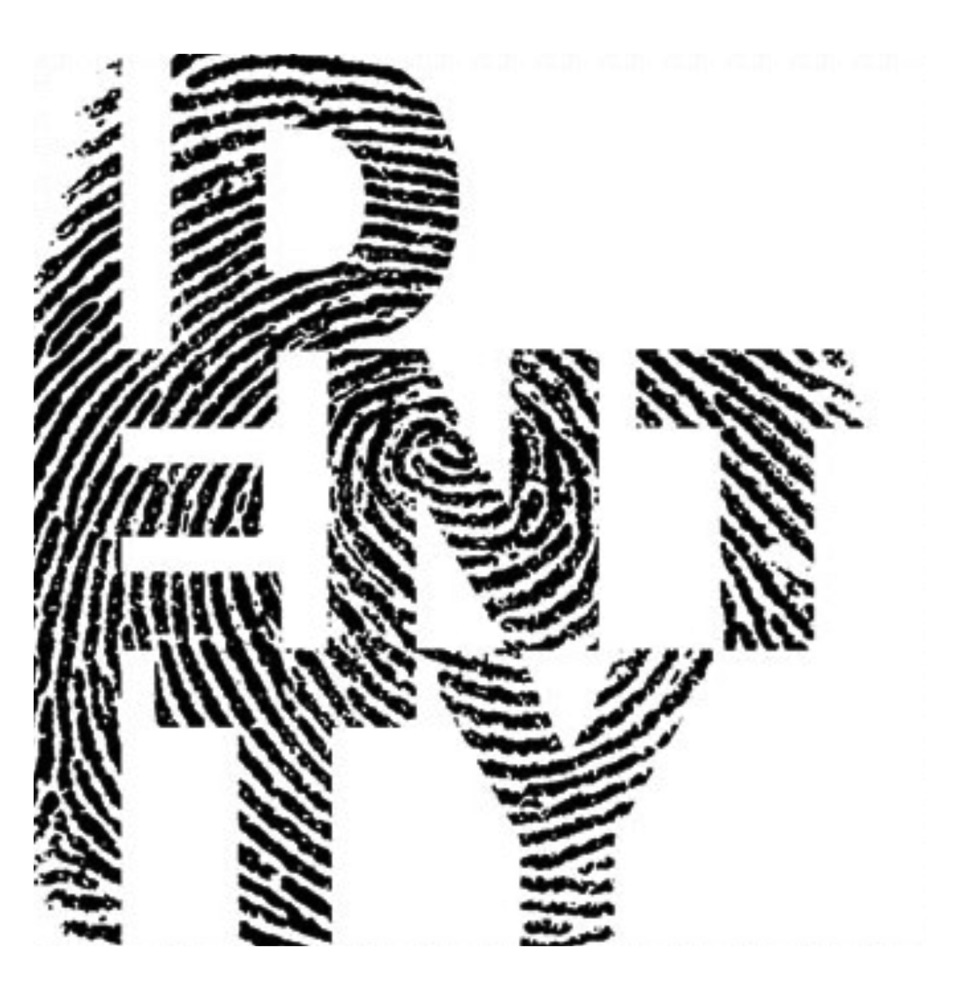 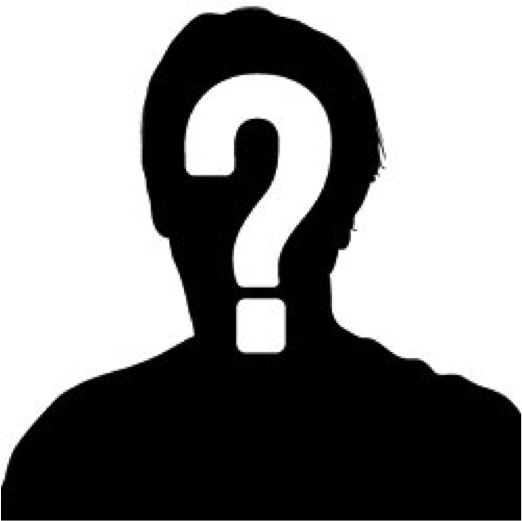 Vocabularyindividual – individuellunique – einzigartig different – verschieden special – besondersSocial environment:family – Familieancestor – Vorfahrparents – Elternsiblings – Geschwisteradoption – Adoption IVF (in vitro fertilisation) – künstliche Befruchtungfamily profile – Familienprofilfamily history – Familiengeschichte social background – soziale Herkunft / Milieurelationship – Beziehungrelative – Verwandter partnership – Partnerschaftpartner – Partnerfriendship – Freundschaft friend – Freundmate – Kumpel cliques – Cliquencolleague – Kollege to work – arbeiten to go to school – in die Schule gehenDreams:plan for the future – Zukunftsplan vision - Visionto dream of – träumen von(dreams) come true – (Träume) werden wahr Ideals / Idols:ideal – Ideal idol – Idol/Kultbildrole model – Rollenvorbildhero – Heldstereotypes – Stereotypen prejudice – Vorurteil to judge – urteilen to imitate – nachahmento copy sb./sth. – jdn./etw. Kopierenfake – gefälscht artificial – künstlich Media:TV – Fernseher cell phone – Handycomputer – Computerinternet – Internetto surf on the internet – im Internet surfensocial network – soziales Netzwerkto sign in – sich anmelden to log in – sich anmeldento log out – sich abmelden magazine – Zeitschrift pressure – Druck to influence sb. – jdn. beeinflussen manipulative – manipulativsubjective – subjektiv Beliefs / Habits:religion – religionculture – Kulturtradition – Traditionethics – Ethikmanner – Manierwell-bred – gut erzogenChoices:opportunity – Möglichkeitdecision – Entscheidung freedom – Freiheitvalues – Werte/Wertsetzungenpurpose – Zweckaim – Zielessential – erforderlichnecessary – notwendig useful – nützlich Interests / Hobbies:leisure time – Freizeitto do sports – Sport machento listen to music – Musik hörento read books – Bücher lesento watch TV – Fernseh schauencomputer – Computerto go shopping – einkaufen gehen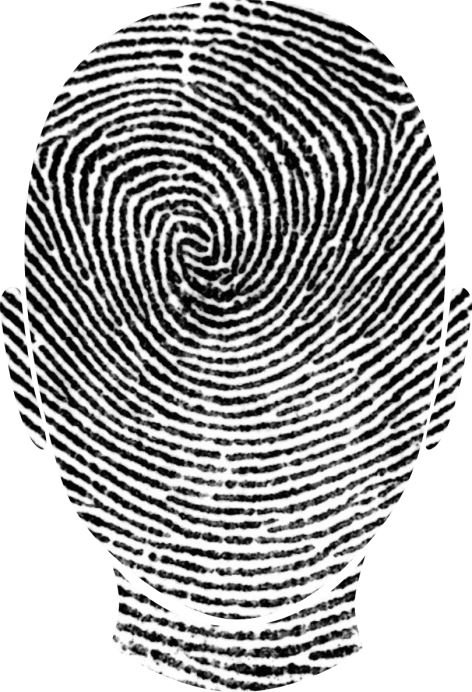 Pictures: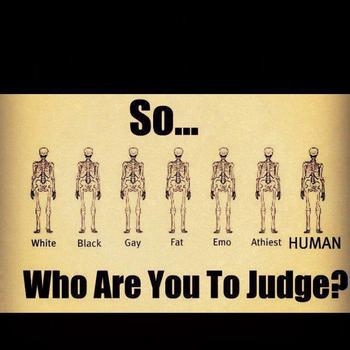 Describe and compare the two pictures.
Which prejudices do people have and where do they come from? 
How would you define the word identity?Quotations:“Most people are other people. Their thoughts are someone else´s opinions, their lives a mimicry, their passions a quotation.” – Oscar Wilde
(mimicry = Nachahmung)“Life isn´t about finding yourself. Life is about creating yourself.” – George      Bernard Shaw Explain and compare the two quotations.
Which influence do role models and ideals have on teenagers?
How do you think you find your own identity?Short text: FriendshipThe definition of a friend has changed in today’s technologically connected world. Today we may think we have many “friends.” It is true: we do enjoy the ability to be informed and to stay current with what is happening in the lives of many of our acquaintances as well as current and former friends and even people we have not met personally whom we call our friends.In the context of social media, the term “friend” is often used to describe contacts rather than relationships. You have the ability to send your “friends” a message, but this is not the same thing as having a relationship with a person one on one.Sometimes our main occupation is on having friends. Perhaps we should focus on being a friend. 
(https://www.lds.org/youth/article/what-is-a-true-friend?lang=eng)Summarise the main aspects of the text.
What does real friendship mean to you?
Which influence do social platforms and the media have on teenagers?General questions:Which factors can influence one’s identity? Think of social environment, school/work, media, freedom and habits.How important are family, friends and colleagues for you?Do you think dreams, visions or future plans can help to find your own identity faster?Do you have a personal ideal? Why/Why not? If so, how does it look like and which characteristic traits it has? 